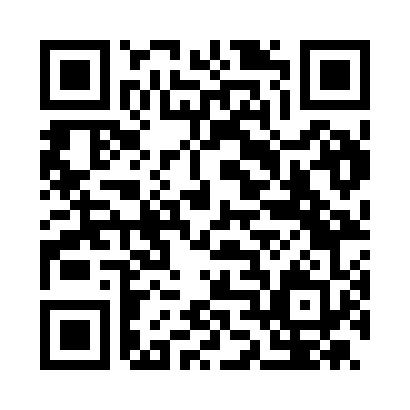 Prayer times for Alpe Caldenno, ItalyWed 1 May 2024 - Fri 31 May 2024High Latitude Method: Angle Based RulePrayer Calculation Method: Muslim World LeagueAsar Calculation Method: HanafiPrayer times provided by https://www.salahtimes.comDateDayFajrSunriseDhuhrAsrMaghribIsha1Wed4:056:071:186:208:3010:242Thu4:036:051:186:208:3110:263Fri4:006:041:186:218:3310:284Sat3:586:021:186:228:3410:305Sun3:566:011:186:238:3510:326Mon3:535:591:186:238:3610:347Tue3:515:581:186:248:3810:368Wed3:495:571:176:258:3910:389Thu3:465:551:176:268:4010:4010Fri3:445:541:176:268:4110:4311Sat3:425:531:176:278:4310:4512Sun3:395:511:176:288:4410:4713Mon3:375:501:176:298:4510:4914Tue3:355:491:176:298:4610:5115Wed3:335:481:176:308:4810:5316Thu3:305:471:176:318:4910:5517Fri3:285:461:176:318:5010:5718Sat3:265:441:176:328:5110:5919Sun3:245:431:186:338:5211:0120Mon3:225:421:186:338:5311:0321Tue3:205:411:186:348:5411:0522Wed3:185:401:186:358:5611:0723Thu3:165:391:186:358:5711:0924Fri3:145:391:186:368:5811:1125Sat3:125:381:186:378:5911:1326Sun3:105:371:186:379:0011:1527Mon3:085:361:186:389:0111:1728Tue3:065:351:186:399:0211:1929Wed3:045:351:186:399:0311:2130Thu3:035:341:196:409:0411:2331Fri3:015:331:196:409:0511:25